Can You Make A Labyrinth Like One of These?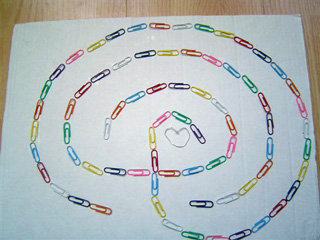 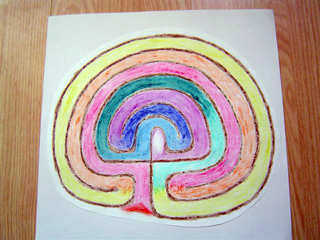 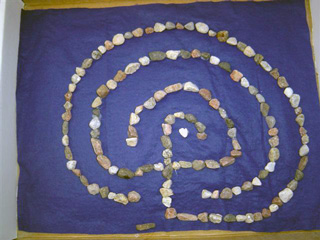 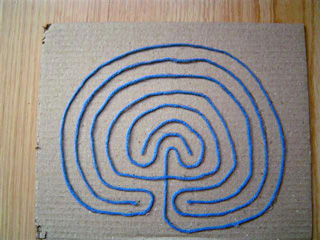 How to Draw a Labyrinth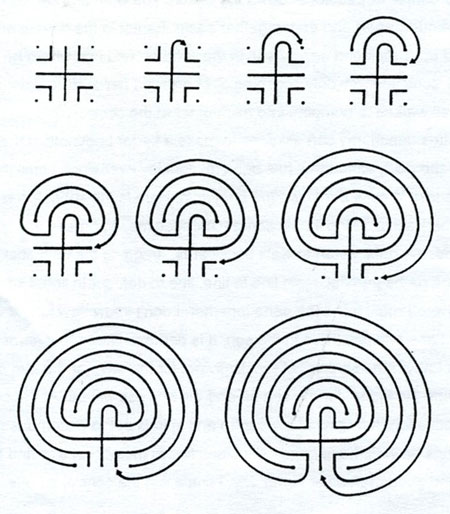 